Памятка для родителей по адаптации в детском саду.1. Старайтесь не нервничать, не показывать свою тревогу по поводу адаптации ребенка к детскому саду, он чувствует Ваши переживания.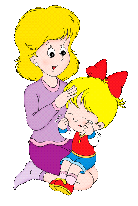 2. По возможности приводить малыша в сад должен кто-то один, будь то мама, папа или бабушка. 3. Не обманывайте ребенка, забирайте домой вовремя, как пообещали.4. Разрешите ребенку брать в детский сад любимые игрушки, предметы, напоминающие о доме.5. В присутствии ребенка избегайте критических замечаний в адрес детского сада и его сотрудников.6. В выходные дни не меняйте резко режим дня ребенка.7. Создайте спокойную, бесконфликтную обстановку в семье.8. На время прекратите посещение с ребенком многолюдных мест, цирка, театра.9. Будьте терпимей к его капризам.10. Не «пугайте» и не наказывайте детским садом.11. Уделяйте ребенку больше своего времени, играйте вместе, каждый день читайте малышу.12. Не скупитесь на похвалу.13. Эмоционально поддерживайте малыша: чаще обнимайте, поглаживайте, называйте ласковыми именами.Радуйтесь прекрасным минутам общения со своим малышом!